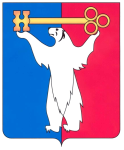 РОССИЙСКАЯ ФЕДЕРАЦИЯКРАСНОЯРСКИЙ КРАЙНОРИЛЬСКИЙ ГОРОДСКОЙ СОВЕТ ДЕПУТАТОВР Е Ш Е Н И ЕО внесении изменений в решение Городского Совета от 28.05.2002 № 21-241 «Об утверждении Положения о порядке приватизации муниципального имущества муниципального образования город Норильск»В соответствии с Федеральным законом от 21.12.2001 № 178-ФЗ «О приватизации государственного и муниципального имущества», Уставом муниципального образования город Норильск, Городской СоветРЕШИЛ:1. Внести в Положение о порядке приватизации муниципального имущества муниципального образования город Норильск, утвержденное решением Городского Совета от 28.05.2002 № 21-241 (далее - Положение), следующие изменения:1.1. Абзац четвертый пункта 2.13 Положения после слов «заверенное печатью юридического лица» дополнить словами «(при наличии печати)».1.2. Абзац первый пункта 2.14 Положения после слов «скреплены печатью претендента» дополнить словами «(при наличии печати)».2. Контроль исполнения решения возложить на председателя комиссии Городского Совета по бюджету и собственности Цюпко В.В.3. Решение вступает в силу через десять дней со дня опубликования в газете «Заполярная правда».« 20 » мая 2015 года№ 24/4-510ПредседательствующийВ.В. Цюпко